ICS 91.080.01P 2修订说明本标准按照GB/T 1.1-2020给出的规则起草。本标准是对JG/T 209-2012《建筑消能阻尼器》的修订，与JG/T 209-2012相比主要技术变化如下：——增加了“黏弹性阻尼墙、黏滞阻尼墙、摩擦阻尼器、调频质量阻尼器的术语与定义”的规定（见3.2、3.3、3.6、3.7）；——增加了“黏弹性阻尼墙、黏滞阻尼墙、摩擦阻尼器、调频质量阻尼器的分类与标志”的规定（见4.1、4.2、4.5、4.6）；——增加了“黏弹性阻尼墙、黏滞阻尼墙、摩擦阻尼器、调频质量阻尼器”的技术要求（见6.1、6.2、6.5、6.6）；——增加了“黏弹性阻尼墙、黏滞阻尼墙、摩擦阻尼器、调频质量阻尼器的试验方法”的规定（见7.2、7.3、7.6、7.7）；——增加了试验方法的“基本要求”（见7.1）；——修改了“黏滞阻尼器的设计使用年限”（见5.1）；——修改了“出厂检验”的规定（见8.2）；本标准由住房和城乡建设部标准定额研究所提出。本标准由住房和城乡建设部建筑结构标准化技术委员会归口。本标准负责起草单位：东南大学、北京建筑大学本标准参加起草单位（拼音排序）：《建筑消能阻尼器》JG/T 209-2012修订对照表（方框部分为删除内容，下划线部分为增加内容）现行《标准》条文局部修订征求意见稿2  规范性引用文件2  规范性引用文件GB/T 3323.1 焊缝无损检测 射线检测GB/T 10247 粘度测量方法GB/T 11345 焊缝无损检测 超声检测 技术、检测等级和评定GB/T 12830 硫化橡胶或热塑性橡胶 与刚性板剪切模量和粘合强度的测定 四板剪切法GB/T 28905 建筑用低屈服强度钢板GB/T 50205 钢结构工程施工质量验收规范3  术语和定义3  术语和定义3.2黏弹性阻尼器 visco-elastic damper由黏弹性材料和约束层组成的速度相关型阻尼器，其代号为VED。3.2黏弹性阻尼器 visco-elastic damper由黏弹性材料和约束层组成，且沿其轴向产生往复剪切运动的速度相关型阻尼器，其代号为VED。黏弹性阻尼墙 visco-elastic Damping Wall由黏弹性材料和约束层组成，其平面尺寸远大于其厚度，并沿平面方向产生水平往复剪切运动的速度相关型阻尼墙，其代号为VEW。3.2.1黏弹性阻尼器设计使用年限 design working life of visco-elastic damper黏弹性阻尼器在正常使用和维护情况下所具有的不丧失有效使用功能的期限。3.2.1黏弹性阻尼器或黏弹性阻尼墙设计使用年限 design working life of visco-elastic damper or visco-elastic Damping Wall黏弹性阻尼器或黏弹性阻尼墙在正常使用和维护情况下所具有的按其预定目标使用的期限。3.2.2环境温度 ambient temperature建筑物减振设计时采用的结构和阻尼器所处环境的温度。3.2.2  黏弹性阻尼器或黏弹性阻尼墙环境温度 ambient temperature阻尼器所处工作环境的温度。3.2.3 工作频率 working frequency阻尼器参与结构振动的主要频率。3.2.3黏弹性阻尼器或黏弹性阻尼墙工作频率 working frequency阻尼器参与结构振动的主要频率，取结构基频。3.2.4表观剪应变设计值 design value of pseudo-shear strain3.2.4黏弹性阻尼器或黏弹性阻尼墙表观剪应变设计值 design value of pseudo-shear strain3.2.5剪应力设计值 design value of shear stress3.2.5黏弹性阻尼器或黏弹性阻尼墙剪应力设计值 design value of shear stress3.2.6阻尼力设计值 design value of damping force3.2.6黏弹性阻尼器或黏弹性阻尼墙阻尼力设计值 design value of damping force3.2.7损耗因子设计值 design value of loss factor3.2.7黏弹性阻尼器或黏弹性阻尼墙损耗因子设计值 design value of loss factor3.2.8表观剪切模量设计值 design value of pseudo-shear modulus3.2.8黏弹性阻尼器或黏弹性阻尼墙表观剪切模量设计值 design value of pseudo-shear modulus3.3黏滞阻尼器 viscous fluid damper以黏滞材料为阻尼介质的速度相关型阻尼器，一般由缸体、活塞、阻尼通道、阻尼材料、导杆和密封材料等部分组成，其代号为VFD。3.3黏滞阻尼器  viscous fluid damper以黏滞材料为阻尼介质的速度相关型阻尼器，其代号为VFD。黏滞阻尼墙  viscous fluid damping wall以黏滞材料为阻尼介质的速度相关型阻尼墙，其代号为VFW。3.3.1黏滞阻尼器设计使用年限  design working life of viscous fluid damper黏滞阻尼器在正常使用和维护情况下所具有的不丧失有效使用功能的期限。3.3.1黏滞阻尼器或黏滞阻尼墙设计使用年限  design working life of viscous fluid damper黏滞阻尼器或黏滞阻尼墙在正常使用和维护情况下所具有的按其预定目标使用的期限。3.3.2阻尼器长度 length of damper活塞处于平衡位置时阻尼器总长。3.3.2黏滞阻尼器或黏滞阻尼墙长度 length of damper阻尼器或阻尼墙处于正常平衡位置时的长度。3.3.3平衡位置 balance location平衡位置指活塞位于油缸长度中央的位置。3.3.3黏滞阻尼器平衡位置 balance location平衡位置指处于正常平衡工作时的位置。3.3.4设计容许位移design allowable displacement阻尼器根据设计目标，在罕遇地震作用或风荷载设计值作用条件下，导杆由平衡位置伸出或缩进的位移值，在该值范围内可以保证阻尼器正常工作。3.3.4黏滞阻尼器或黏滞阻尼墙设计容许位移 design allowable displacement根据设计目标，在罕遇地震作用或风荷载设计值作用条件下，由平衡位置伸出或缩进的位移值，阻尼器或阻尼墙在该值范围内应保证正常工作。3.3.5极限位移 ultimate displacement阻尼器（或导杆）由平衡位置可伸出或可缩进的位移极限值，阻尼器在该值范围内应保证正常工作。3.3.5黏滞阻尼器或黏滞阻尼墙极限位移 ultimate displacement由平衡位置可伸出或可缩进的位移极限值，阻尼器或阻尼墙在该值范围内应保证正常工作。3.3.6最大阻尼力 maximal damping force活塞在阻尼器正常工作范围内运动时阻尼器产生的最大输出力。3.3.6黏滞阻尼器或黏滞阻尼墙最大阻尼力 maximal damping force在正常工作范围内运动时，阻尼器或阻尼墙产生的最大输出力。3.3.7阻尼系数 damping coefficient在工作频率范围内，阻尼器活塞在单位速度运动时所产生的阻尼力。3.3.7黏滞阻尼器或黏滞阻尼墙阻尼系数 damping coefficient在工作频率范围内，阻尼器或阻尼墙在单位速度运动时所产生的阻尼力。3.3.8阻尼指数 damping exponent在工作频率范围内，描述阻尼力与速度间的非线性关系的幂指数参数。3.3.8黏滞阻尼器或黏滞阻尼墙阻尼指数 damping exponent在工作频率范围内，描述阻尼力与速度间的线性或非线性关系的幂指数参数。3.4.1金属屈服型阻尼器设计使用年限  design working life of MYD金属屈服型阻尼器在正常使用和维护情况下所具有的不丧失有效使用功能的期限。3.4.1金属屈服型阻尼器设计使用年限  design working life of MYD金属屈服型阻尼器在正常使用和维护情况下所具有的按其预定目标使用的期限。3.4.2金属屈服型阻尼器弹性刚度K1 elastic stiffness of MYD金属屈服型阻尼器屈服前的刚度。3.4.2金属屈服型阻尼器弹性刚度elastic stiffness of MYD金属屈服型阻尼器屈服前刚度。3.4.3金属屈服型阻尼器第2刚度K2 second stiffness of MYD金属屈服型阻尼器屈服后的刚度。3.4.3金属屈服型阻尼器第2刚度second stiffness of MYD金属屈服型阻尼器屈服后刚度。3.4.4金属屈服型阻尼器屈服位移Dy yield displacement of MYD金属屈服型阻尼器屈服时对应的沿受力方向相对变形值，阻尼器变形小于此值，阻尼器处于弹性工作状态，达到或超过该值后将产生塑性变形。3.4.4金属屈服型阻尼器屈服位移yield displacement of MYD金属屈服型阻尼器屈服时对应的沿受力方向相对变形值，阻尼器变形小于此值，阻尼器基本处于弹性工作状态，达到或超过该值后将进入弹塑性工作状态。3.4.5金属屈服型阻尼器极限位移Du3.4.5金属屈服型阻尼器极限位移3.4.6金属屈服型阻尼器屈服承载力Fy3.4.6金属屈服型阻尼器屈服承载力3.4.7金属屈服型阻尼器最大承载力Fmax3.4.7金属屈服型阻尼器最大承载力3.5.1屈曲约束耗能支撑设计使用年限  design working life of bucking-restrained brace屈曲约束耗能支撑在正常使用和维护情况下所具有的不丧失有效使用功能的期限。3.5.1屈曲约束耗能支撑设计使用年限  design working life of bucking-restrained brace屈曲约束耗能支撑在正常使用和维护情况下所具有的按其预定目标使用的期限。3.5.2屈曲约束耗能支撑弹性刚度K13.5.2屈曲约束耗能支撑弹性刚度3.5.3屈曲约束耗能支撑第2刚度K23.5.3屈曲约束耗能支撑第2刚度3.5.4屈曲约束耗能支撑屈服位移Dy 3.5.4屈曲约束耗能支撑屈服位移3.5.5屈曲约束耗能支撑极限位移Du ultimate displacement of BRB屈曲约束正常工作的位移限值，可取为支撑承载力下降至最大承载力的85%时的位移值。3.5.5屈曲约束耗能支撑极限位移ultimate displacement of BRB屈曲约束耗能支撑正常工作的位移限值，可取为支撑承载力下降至最大承载力的85%时的位移值。3.5.6屈曲约束耗能支撑屈服承载力Fy3.5.6屈曲约束耗能支撑屈服承载力3.5.7屈曲约束耗能支撑最大承载力Fmax  maximal damping force of BRB屈曲约束耗能支撑设计时采用的轴向压力的最大限值。3.5.7屈曲约束耗能支撑最大承载力  maximal damping force of BRB屈曲约束耗能支撑承受轴向压力的最大值。3.6摩擦阻尼器 friction damper由钢元件或构件、摩擦片、预压螺栓和弹簧等组成，利用两个或两个以上元件或构件间发生相对位移时产生摩擦做功而耗散能量的阻尼器，其代号为FD。3.6.1摩擦阻尼器设计使用年限 design working life of friction damper摩擦阻尼器在正常使用和维护情况下所具有的按其预定目标使用的期限。3.6.2摩擦阻尼器初始刚度 initial stiffness of friction damper摩擦阻尼器的摩擦元件处于相对静止状态时，阻尼器的刚度。3.6.3摩擦阻尼器起滑位移 initial sliding displacement of friction damper摩擦阻尼器的摩擦元件从相对静止状态变为相对滑动状态时，阻尼器的变形。3.6.4摩擦阻尼器起滑摩擦力 initial sliding friction force摩擦阻尼器的摩擦元件从相对静止状态变为相对滑动状态时，阻尼器产生的阻尼力。3.6.5摩擦阻尼器滑动摩擦力 sliding friction force摩擦阻尼器的摩擦元件处于相对滑动状态时，阻尼器产生的阻尼力。3.6.6摩擦阻尼器极限位移 ultimate displacement of friction damper摩擦阻尼器能达到的最大变形量，阻尼器的变形超出该值后认为阻尼器失去耗能功能。3.7调频质量阻尼器 tuned mass damper调频质量阻尼器由附加在主结构上的子结构组成，主要包括惯性质量、弹簧系统和阻尼系统。通过子结构的质量振动来减小主结构的振动。其代号为TMD。3.7.1调频质量阻尼器设计使用年限 Design Working Life of TMD调频质量阻尼器在正常使用和维护情况下所具有的按其预定目标使用的期限。3.7.2惯性质量 Inertial mass用于减振的子结构的质量体。3.7.3弹簧系统Spring System指子结构与主结构相连并提供刚度的系统。3.7.4阻尼系统Damping system指子结构与主结构相对运动过程中产生阻尼效应的系统。3.7.5调谐频率Tuning frequency惯性质量系统子结构的自振频率。4分类和标记4分类和标记4.1黏弹性阻尼器4.1黏弹性阻尼器和黏弹性阻尼墙4.1.1.1板式黏弹性阻尼器板式黏弹性阻尼器由黏弹性材料和约束板组成，约束板和黏弹性材料层均为板状，其代号为P。4.1.1.1板式黏弹性阻尼器板式黏弹性阻尼器的分类代号为P。4.1.1.2筒式黏弹性阻尼器筒式黏弹性阻尼器由黏弹性材料和内、外约束筒组成，黏弹性材料层为筒状，其代号为T。4.1.1.2筒式黏弹性阻尼器筒式黏弹性阻尼器的分类代号为T。4.1.1.3黏弹性阻尼墙黏弹性阻尼墙的分类代号为W。4.1.2标记黏弹性阻尼器标记由产品名称VED、分类代号、阻尼力设计值（kN）、表观剪应变设计值（%）组成。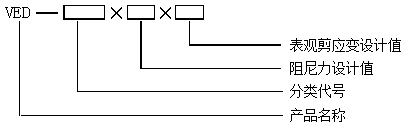 4.1.2标记黏弹性阻尼器和黏弹性阻尼墙标记分别由产品名称、分类代号、阻尼力设计值（kN）、表观剪应变设计值（%）组成。其中产品名称，黏弹性阻尼器用VED表示，黏弹性阻尼墙用VEW表示。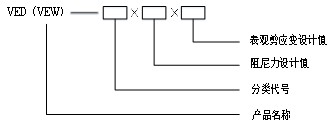 示例3：黏弹性阻尼墙阻尼力设计值1000kN，表观剪应变设计值120%，标记为：VEW—W×1000×120。4.2黏滞阻尼器4.2黏滞阻尼器和黏滞阻尼墙4.2.1.2 非线性黏滞阻尼器非线性黏滞阻尼器为阻尼指数小于1的黏滞阻尼器，其代号为NL。4.2.1.2 非线性黏滞阻尼器非线性黏滞阻尼器为阻尼指数不等于1的黏滞阻尼器，其代号为NL。4.2.1.3黏滞阻尼墙黏滞阻尼墙的分类代号为W。4.2.2 标记黏滞阻尼器常用截面形状为圆形，其标记由产品名称VFD、分类代号、最大输出阻尼力（kN）、设计容许位移（mm）组成。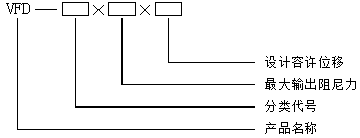 4.2.2 标记黏滞阻尼器常用截面形状为圆形，黏滞阻尼墙常用截面形状为矩形，其标记由产品名称、分类代号、最大输出阻尼力（kN）、设计容许位移（mm）组成。其中产品名称，黏滞阻尼器用VFD表示，黏滞阻尼墙用VFW表示。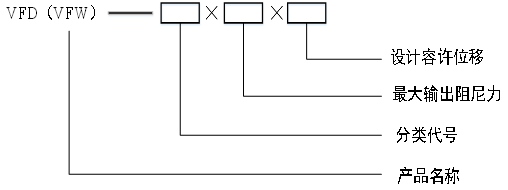 示例3：黏滞阻尼墙阻尼力设计值1000kN，设计容许位移70mm，标记为：VFW—W×1000×70。4.3.1分类金属屈服型阻尼器根据核心部件采用的材料分为钢屈服阻尼器、铅屈服阻尼器及合金屈服阻尼器等类型。4.3.1.1 钢屈服阻尼器钢屈服阻尼器由钢板材或型材等加工而成，其代号为S。4.3.1.2 铅屈服阻尼器铅屈服阻尼器由铅板材和型材等加工而成，其代号为L。4.3.1.3合金屈服阻尼器合金屈服阻尼器由合金板材和型材等加工而成，其代号为A。4.3.1分类金属屈服型阻尼器根据核心耗能部件采用的材料分为软钢（低屈服点钢）屈服型阻尼器和其他类金属屈服型阻尼器等类型。4.3.1.1 软钢屈服型阻尼器软钢屈服型阻尼器由软钢板材或型材等加工而成，其代号为S。4.3.1.2 其他类金属屈服型阻尼器其他类金属屈服型阻尼器由其他金属板材和型材等加工而成，其代号为NS。4.3.2标记金属屈服型阻尼器标记由产品名称MYD、分类代号、屈服承载力（kN）、屈服位移（mm）组成。示例1：钢屈服型阻尼器，屈服承载力200kN，屈服位移1.2mm，标记为：MYD—S×200×1.2。示例2：铅屈服型阻尼器，屈服承载力300kN，屈服位移1.5mm，标记为：MYD—L×300×1.5。4.3.2标记金属屈服型阻尼器标记由产品名称MYD、分类代号、计算屈服承载力（kN）、计算屈服位移（mm）组成。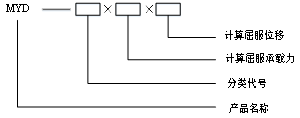 示例1：软钢屈服型阻尼器，计算屈服位移1.2mm，计算屈服承载力200kN，标记为：MYD—S×200×1.2。示例2：其他类金属屈服型阻尼器，计算屈服位移1.5mm，计算屈服承载力300kN，标记为：MYD—NS×300×1.5。4.5摩擦阻尼器4.5.1 分类摩擦阻尼器由摩擦材料、钢板、螺栓、弹簧垫片和封闭筒（箱）组成，钢板和摩擦材料层均为板状。支撑类（拉压受力）代号为B，剪切类（剪切受力）采用代号S。4.5.2 标记    摩擦阻尼器标记由产品名称FD、分类代号、动摩擦力设计值（kN）和极限位移（mm）组成。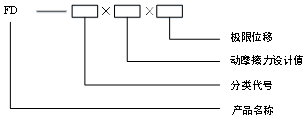 示例1：支撑类摩擦阻尼器动摩擦力设计值300kN，极限位移值100mm，标记为：FD—B×300×100。示例2：剪切类摩擦阻尼器动摩擦力设计值200kN，极限位移值80mm，标记为：FD—S×200×80。4.6调频质量阻尼器4.6.1 分类按照阻尼器的支承方式，调谐质量阻尼器分为悬吊式（代号为S）和支承式（代号为B）。4.6.2 标记调频质量阻尼器标记由产品名称TMD、分类代号、惯性质量（kg）、调谐频率（Hz）组成。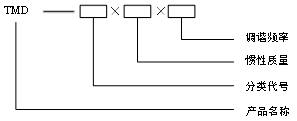 示例1：质量为500kg，调谐频率为2.0Hz的悬吊式调谐质量阻尼器，标记为：TMD-S×500×2.0。5  一般要求5  一般要求5.1 黏弹性阻尼器的设计使用年限应为50年。5.1 阻尼器设计使用年限为50年；5.2 黏滞阻尼器的设计使用年限应为30年。5.2 阻尼器所处环境应干燥、无腐蚀性气体，并便于观察、检查和更换；5.3 金属屈服型阻尼器的设计使用年限应为50年。5.3 阻尼器在正常使用条件下，应免于维护；5.4 屈曲约束耗能支撑的设计使用年限应为50年。5.4 阻尼器应具有阻燃性。当对阻尼器有防火要求时，防火措施不应影响阻尼器在工作时的变形能力；遭遇火灾后应对阻尼器进行检查，其性能指标下降超过15%时应进行更换。6  要求6  要求6.1 黏弹性阻尼器6.1 黏弹性阻尼器和黏弹性阻尼墙6.1.1.3 黏弹性阻尼器各部件尺寸偏差应符合表1的规定。表1 黏弹性阻尼器各部件尺寸允许偏差 单位为毫米6.1.1.3 黏弹性阻尼器和黏弹性阻尼墙各部件尺寸偏差应符合表1的规定。表1 黏弹性阻尼器和黏弹性阻尼墙各部件尺寸允许偏差6.1.2.1橡胶类的黏弹性材料橡胶类黏弹性材料质量指标应符合表2的规定。表2 橡胶类黏弹性材料质量指标6.1.2.1橡胶类的黏弹性材料橡胶类黏弹性材料质量指标应符合表2的规定。表2 橡胶类黏弹性材料质量指标6.1.3.1力学性能黏弹性阻尼器的力学性能应符合表3的规定。表3 黏弹性阻尼器力学性能要求6.1.3.1力学性能黏弹性阻尼器和黏弹性阻尼墙的力学性能应符合表3的规定。表3 黏弹性阻尼器和黏弹性阻尼墙力学性能要求6.1.3.2耐久性黏弹性阻尼器的耐久性包括老化性能、疲劳性能、耐腐蚀性能，应符合表4的规定。表4 黏弹性阻尼器耐久性要求6.1.3.2耐久性黏弹性阻尼器和黏弹性阻尼墙的耐久性包括老化性能、疲劳性能、耐腐蚀性能，应符合表4的规定。表4 黏弹性阻尼器和黏弹性阻尼墙耐久性要求6.1.3.3其它相关性能最大阻尼力的变形相关性能、加载频率相关性能和温度相关性能的变化曲线应有规律性。6.1.3.3其它相关性能最大阻尼力的变形相关性能、频率相关性能和温度相关性能的试验值应分别随变形、频率和温度的变化而连续变化，其试验值不应发生突变。6.1.3.4耐火性火灾时应具有阻燃性；火灾后应对阻尼器进行力学性能检测，其指标下降超过15%时应进行更换。6.2 黏滞阻尼器6.2 黏滞阻尼器和黏滞阻尼墙6.2.1.1 黏滞阻尼器产品外观应表面平整，无机械损伤，无锈蚀，无渗漏，标记清晰。6.2.1.1 黏滞阻尼器和黏滞阻尼墙产品外观应表面平整，无机械损伤，无锈蚀，无渗漏，标记清晰。6.2.1.2 黏滞阻尼器各部件尺寸偏差应符合表5规定。表5 黏滞阻尼器各部件尺寸偏差  单位为毫米6.2.1.2 黏滞阻尼器和黏滞阻尼墙各部件尺寸偏差应符合表5规定。表5 黏滞阻尼器和黏滞阻尼墙各部件尺寸偏差 6.2.2.2 钢材用于制作黏滞阻尼器的钢材应根据设计需要进行选择，缸体和活塞杆一般宜采用优质碳素结构钢、合金结构钢或不锈钢。优质碳素结构钢应符合GB/T 699的规定；合金结构钢应符合GB/T 3077的规定；结构用无缝钢管应符合GB/T 8162的规定；不锈钢棒应符合GB/T 1220的规定，不锈钢管应符合GB/T 14796的规定。6.2.2.2 钢材用于制作黏滞阻尼器和黏滞阻尼墙的钢材应根据设计需要进行选择，缸体和活塞杆宜采用优质碳素结构钢、合金结构钢或不锈钢。优质碳素结构钢应符合GB/T 699的规定；合金结构钢应符合GB/T3077的规定；结构用无缝钢管应符合GB/T 8162的规定；不锈钢棒应符合GB/T 1220的规定，不锈钢管应符合GB/T 14796的规定。6.2.2.3 密封材料黏滞阻尼器密封材料应选择高强度、耐磨、耐老化的密封材料。6.2.2.3 密封材料黏滞阻尼器和黏滞阻尼墙密封材料应选择高强度、耐磨、耐老化的密封材料。6.2.3.1 力学性能黏滞阻尼器的力学性能应符合表6的规定。表6 黏滞阻尼器力学性能要求6.2.3.1 力学性能黏滞阻尼器和黏滞阻尼墙的力学性能应符合表6的规定。表6 黏滞阻尼器和黏滞阻尼墙力学性能要求6.2.3.2 耐久性黏滞阻尼器的耐久性应符合表7的规定，且要求阻尼器在试验后无渗漏，无裂纹。表7 黏滞阻尼器耐久性要求6.2.3.2 耐久性黏滞阻尼器和黏滞阻尼墙的疲劳性能应符合表7的规定，且要求阻尼器在试验后无渗漏，无裂纹。若为无密封的黏滞阻尼墙可不做密封性能试验。表7 黏滞阻尼器和黏滞阻尼墙耐久性要求6.2.3.3 其它相关性能最大阻尼力的加载频率相关性能和温度相关性能的变化曲线应有规律性。6.2.3.3 其它相关性能最大阻尼力的加载频率相关性能和温度相关性能应符合表8的规定，且要求阻尼器在试验后无渗漏，无裂纹。表8 黏滞阻尼器和黏滞阻尼墙其它相关性能要求6.2.3.4 耐火性火灾时应具有阻燃性；火灾后应对阻尼器进行力学性能检测，其指标下降超过15%时应进行更换。6.3 金属屈服型阻尼器6.3 金属屈服型阻尼器6.3.1.1 金属屈服型阻尼器应表面平整，无机械损伤，无锈蚀，无毛刺，标记清晰。阻尼器连接部位宜采用螺栓连接或焊接，焊缝为一级、平整。6.3.1.1 金属屈服型阻尼器应表面平整，无机械损伤，无锈蚀，无毛刺，标记清晰。6.3.1.2 阻尼器应采用机械加工，不宜采用气焊等切割方式。6.3.1.3 金属屈服型阻尼器各部件尺寸偏差应符合表8的规定。表8 金属屈服型阻尼器各部件尺寸偏差     单位为毫米6.3.1.2 金属屈服型阻尼器各部件尺寸偏差应符合表9的规定。表9 金属屈服型阻尼器各部件尺寸偏差6.3.2 材料钢屈服型阻尼器耗能段宜采用低屈服点钢制作，其材料基本力学性能应符合表9的规定，金属屈服型阻尼器采用其它钢材，性能指标应符合GB/T 700或GB/T 3077的规定。表9 低屈服点钢基本力学性能要求6.3.2 材料软钢屈服型阻尼器耗能段宜采用低屈服点钢制作，其材料基本力学性能指标应符合《建筑用低屈服强度钢板》GB/T 28905的规定，见表10；软钢屈服型阻尼器的低屈服点钢力学性能指标应符合GB/T 700或GB/T 3077的规定。表10 低屈服点钢基本力学性能要求6.3.3.1 力学性能金属屈服型阻尼器力学性能应符合表10的规定。表10 金属屈服型阻尼器力学性能要求6.3.3.1 力学性能金属屈服型阻尼器力学性能应符合表11的规定。表11金属屈服型阻尼器力学性能要求6.3.3.2 耐久性金属屈服型阻尼器的耐久性包括疲劳性能和耐腐蚀性能。其耐久性能应符合表11的规定。表11 金属屈服型阻尼器耐久性能要求6.3.3.2 耐久性金属屈服型阻尼器的耐久性包括疲劳性能和耐腐蚀性能。其耐久性能应符合表12的规定。表12 金属屈服型阻尼器耐久性能要求6.3.3.3 耐火性火灾时应具有阻燃性；火灾后应对阻尼器进行力学性能检测，其指标下降超过15%时应进行更换。6.4 屈曲约束耗能支撑6.4 屈曲约束耗能支撑6.4.1.2 有焊接连接部位，焊缝等级应为一级。6.4.1.3 屈曲约束耗能支撑各部件尺寸偏差应符合表12的规定。表12 屈曲约束耗能支撑各部件尺寸偏差                单位为毫米6.4.1.2 屈曲约束耗能支撑各部件尺寸偏差应符合表13的规定。表13 屈曲约束耗能支撑各部件尺寸偏差6.4.2 材料用于制作屈曲约束耗能支撑的钢材应根据设计需要进行选择，核心单元宜采用低屈服点钢材，材料性能应符合表9的规定。核心单元采用其它钢材时，质量指标应符合国家标准GB/T 700或GB/T 3077的规定，且伸长率应大于25%，屈强比应小于80%，常温下冲击功韧性应大于27J。约束单元一般采用炭素结构钢或合金结构钢，钢材性能指标应符合GB/T 700或GB/T 3077的规定。6.4.2 材料用于制作屈曲约束耗能支撑的钢材应根据设计需要进行选择，核心单元宜采用低屈服点钢材和碳素结构钢，也可采用合金结构钢，其质量指标应符合国家标准GB/T 28905、GB/T 700、GB/T 3077或GB/T19879的规定，且伸长率应大于25%，屈强比应小于80%，常温下冲击功韧性应大于27J。约束单元一般采用碳素结构钢或合金结构钢，钢材性能指标应符合GB/T 700或GB/T 3077的规定。6.4.3.1 力学性能屈曲约束耗能支撑力学性能应符合表13的规定。表13 屈曲约束耗能支撑力学性能要求6.4.3.1 力学性能屈曲约束耗能支撑力学性能应符合表14的规定。表14 屈曲约束耗能支撑力学性能要求6.4.3.2 耐久性屈曲约束耗能支撑的耐久性包括疲劳性能和耐腐蚀性能。其耐久性能应符合表14的规定。表14 屈曲约束耗能支撑耐久性能要求6.4.3.2 耐久性屈曲约束耗能支撑的耐久性包括疲劳性能和耐腐蚀性能。其耐久性能应符合表15的规定。表15 屈曲约束耗能支撑耐久性能要求6.4.3.3 耐火性火灾时应具有阻燃性；火灾后应对阻尼器进行力学性能检测，其指标下降超过15%时应进行更换。6.5 摩擦阻尼器6.5.1 外观6.5.1.1 钢板平整、无锈蚀、无毛刺，标记清晰。钢板坡口焊接，焊缝一级、平整。6.5.1.2 摩擦材料表面密实、平整。6.5.1.3 摩擦阻尼器各部件尺寸偏差应符合表16的规定。表16 摩擦阻尼器各部件尺寸允许偏差6.5.2 材料6.5.2.1 摩擦材料摩擦材料可采用模压树脂基或橡胶基类摩擦材料，性能指标应符合《工农业机械用摩擦片》（GB/T 11834）中相关摩擦材料的要求，也可采用烧结金属类摩擦材料，性能指标应符合《烧结金属摩擦材料技术条件》（JB/T3063）要求。6.5.2.2 金属材料钢材性能指标应符合《耐候结构钢》GB/T 4171中的要求。冷轧不锈钢性能指标应符合《不锈钢冷轧钢板和钢带》GB/T 3280中的要求。热轧不锈钢性能指标应符合《不锈钢热轧钢板和钢带》GB/T 4237中的要求6.5.2.3 螺栓螺栓性能指标应符合《六角头螺栓》（GB/T 5782）或《六角头螺栓全螺纹》（GB/T 5783）中的要求。6.5.2.4 弹性垫片弹性垫片采用碟形弹簧，性能指标应符合《碟形弹簧》（GB/T 1972）中的要求。6.5.3 性能6.5.3.1 力学性能摩擦阻尼器的力学性能应符合表17的规定。表17 摩擦阻尼器力学性能要求6.5.3.2 耐久性摩擦阻尼器的耐久性包括疲劳性能、耐久性能，应符合表18的规定。表18 摩擦阻尼器耐久性要求6.6 调谐质量阻尼器6.6.1 外观6.6.1.1 调谐质量阻尼器产品外观应表面平整，无机械损伤，无锈蚀，无渗漏，标记清晰。6.6.1.2 调谐质量阻尼器产品尺寸偏差应符合表19的规定。表19 调谐质量阻尼器产品尺寸允许偏差6.6.2 材料6.6.2.1钢材钢材性能指标应符合GB/T 700或GB/T 3077的规定。6.6.2.2弹簧弹簧的性能指标应符合GB/T 1973.2、GB/T 1973.3和GB/T 16947的规定。6.6.2.3 阻尼器阻尼器的性能指标应符合本规程的相关规定。6.6.3 性能6.6.3.1力学性能调谐质量阻尼器的力学性能应符合表20的规定。表20 调谐质量阻尼器力学性能要求6.6.3.2耐久性调频质量阻尼器的耐久性包括疲劳性能和耐腐蚀性能。其耐久性能应符合表21的规定。表21 调频质量阻尼器耐久性能要求7 试验方法7 试验方法7.1 基本要求7.1.1 加载设备阻尼器力学性能试验应采用由电脑程序控制的电液伺服试验机加载。试验机的力测量精度等级应不低于1级，位移分辨率应不大于0.1mm，并应能通过计算机自动采集，采样频率应可调。试验机的力、位移和速度量程应能满足试验的要求。试验机应定期计量校准。7.1.2 试件安装阻尼器力学性能试验中，试件与试验机的连接应可靠，试件往复运动过程中不应有间隙。试件的受力方向应与试验机的运动方向保持完全一致。试件安装的初始位置应在其行程的中间位置。7.1.3 加载方式阻尼器的力学性能加载试验应采用位移控制方式进行，位移加载曲线宜为三角波或正弦波。试验中应以结构基频f1为加载频率、阻尼器设计位移u0为加载幅值，采用位移控制方式，对阻尼器按相应的波形曲线进行5个循环的加载，并绘制滞回曲线（力-位移曲线）。7.1.4 数据采集阻尼器试验过程中应对时间、力和位移的数据进行采样，且采样频率应不低于试验加载频率的200倍，以保证每个加载循环的数据点不少于200个。7.1.5 环境温度阻尼器试验在室温条件下进行。7.1 黏弹性阻尼器7.2 黏弹性阻尼器和黏弹性阻尼墙7.1.1 外观产品外观质量应用目测及常规量具测量评定。7.2.1 外观和尺寸产品外观质量应采用目测。黏弹性阻尼器长度、黏弹性阻尼墙高度、黏弹性阻尼器和黏弹性阻尼墙的截面有效尺寸，用分辨率不低于1mm的钢卷尺在与量测方向垂直的不同位置量取2次，计算平均值。7.1.2 材料7.2.2 材性试验7.1.2.1 拉伸强度应按GB/T 528的规定进行。7.2.2.1 拉伸强度应按GB/T 528的规定进行。7.1.2.2 扯断伸长率应按GB/T 528的规定进行。7.2.2.2 扯断伸长率应按GB/T 528的规定进行。7.1.2.3 扯断永久变形应按GB/T 528的规定进行。7.2.2.3 扯断永久变形应按GB/T 528的规定进行。7.1.2.4 热空气老化应按GB/T 3512的规定进行。7.2.2.4 热空气老化应按GB/T 3512的规定进行。7.1.2.5 材料损耗因子 用动态黏弹性自动测量仪检测，测量温度范围0℃~40℃，测量频率阻尼器的工作频率，升温速度2℃/min。7.2.2.5 材料损耗因子β宜采用动态热机械分析仪进行试验，试验温度范围为0℃~40℃，试验频率为产品的工作频率，升温速度宜为2℃/min。具体方法可参照GBT 9870.1的规定进行。7.1.2.6 钢板与阻尼材料之间黏合强度应按GB/T 11211的规定执行。7.2.2.6 钢板与阻尼材料之间黏合强度应按GB/T 11211或GB/T 12830的规定进行。7.1.2.7 钢材应按GB/T 700的规定进行。7.2.2.7 钢材分析应按GB/T 700或GB/T 3077的规定进行。7.1.3 性能黏弹性阻尼器的力学性能试验在伺服加载试验机上进行。7.2.3 性能试验7.1.3.1 力学性能黏弹性阻尼器在标准环境温度（23℃±2℃）条件下，力学性能试验应按表15的规定进行。表15 黏弹性阻尼器力学性能试验方法7.2.3.1 力学性能黏弹性阻尼器和黏弹性阻尼墙的各项性能试验应按表22的规定进行。表22 黏弹性阻尼器和黏弹性阻尼墙力学性能试验方法法7.1.3.2 耐久性黏弹性阻尼器的耐久性能应按表16的规定进行。表16 黏弹性阻尼器耐久性试验方法7.2.3.2 耐久性黏弹性阻尼器和黏弹性阻尼墙的耐久性能应按表23的规定进行。表23 黏弹性阻尼器和黏弹性阻尼墙耐久性试验方法7.1.3.3 其它相关性能黏弹性阻尼器的其它相关性能试验应按表17的规定进行。表17 黏弹性阻尼器其它相关性能的试验方法7.2.3.3 相关性黏弹性阻尼器和黏弹性阻尼墙的其它相关性能试验应按表24的规定进行。表24 黏弹性阻尼器和黏弹性阻尼墙其它相关性能试验方法7.1.3.4 耐火性黏弹性阻尼器遭受火灾后应按要求进行检测。7.2.3.4 耐火性黏弹性阻尼器和黏弹性阻尼墙遭受火灾后应按表22要求进行检测。7.2 黏滞阻尼器7.3 黏滞阻尼器和黏滞阻尼墙7.2.1 外观产品外观质量应用目测及常规量具测量评定。7.3.1 外观和尺寸产品外观质量应用目测。黏滞阻尼器长度、黏滞阻尼墙高度、黏滞阻尼器和黏滞阻尼墙的截面有效尺寸，用分辨率不低于1mm的钢卷尺在与量测方向垂直的不同位置量取2次，计算平均值。7.2.2 材料7.3.2 材性试验7.2.2.1 黏滞阻尼材料7.2.2.1.1 取约50ml样品倒入清洁、干燥、无色透明的100ml烧杯中，置于室内自然光下目测观察。7.2.2.1.2 每批材料的黏度、黏温系数、闪点、抗老化性能应有材料商提供质量检验报告单。7.3.2.1 黏滞阻尼材料黏滞阻尼材料的黏度按GB/T 10247的规定进行。每批材料的闪点、抗老化性能应有材料商提供质量合格检验报告。7.2.2.2 钢材钢材的性能应符合GB/T 228和GB/T 7314的规定；锻轧钢棒超声波检验方法应符合GB/T 4162的规定；无缝钢管超声波探伤检验方法应符合GB/T 5777的规定。7.3.2.2 钢材钢材的拉伸和压缩性能应分别按GB/T 228和GB/T 7314的规定进行；锻轧钢棒超声波检验方法应符合GB/T 4162的规定；无缝钢管超声波探伤检验方法应符合GB/T5777的规定。7.2.2.3 密封材料密封材料的性能应符合GB/T 3452、GB/T 10708、GB/T 15242.1和GB/T 15242.2的规定。7.3.2.3 密封材料密封材料应有材料商提供的符合GB/T 3452、GB/T 10708、GB/T 15242.1和GB/T 15242.2规定的质量合格检验报告。7.2.3 性能黏滞阻尼器的力学性能试验在伺服加载试验机上进行，试验模拟使用环境。7.3.3 性能试验7.2.3.1 力学性能黏滞阻尼器的力学性能应按表18的规定进行。表18 黏滞阻尼器力学性能试验方法7.3.3.1 力学性能黏滞阻尼器和黏滞阻尼墙的各项性能试验应按表25的规定进行。表25黏滞阻尼器和黏滞阻尼墙力学性能试验方法7.2.3.2 耐久性黏滞阻尼器的耐久性能应按表19的规定进行。表19 黏滞阻尼器耐久性能试验方法7.3.3.2	耐久性黏滞阻尼器和黏滞阻尼墙的疲劳性能和密封性能应按表26的规定进行。表26 黏滞阻尼器和黏滞阻尼墙耐久性试验方法7.2.3.3 其它相关性能黏滞阻尼器其它相关性能试验应按表20的规定进行。表20 黏滞阻尼器其它相关性能的试验方法7.3.3.3 相关性黏滞阻尼器和黏滞阻尼墙的相关性试验应按表27的规定进行。表27 黏滞阻尼器和黏滞阻尼墙其它相关性能的试验方法7.2.3.4 耐火性黏滞阻尼器遭受火灾后应按要求进行检测。7.3.3.4 耐火性黏滞阻尼器和黏滞阻尼墙遭受火灾后应按表25要求进行检测。7.3 金属屈服型阻尼器7.4 金属屈服型阻尼器7.3.1 外观产品外观质量应用目测及常规量具测量评定。7.4.1 外观和尺寸金属屈服型阻尼器的外观质量应用目测，外形尺寸和安装尺寸用分辨率不低于1mm的钢卷尺在与量测方向垂直的不同位置量取2次，计算平均值。7.3.2 材料钢材的性能应符合GB/T 228和GB/T 7314的规定。7.4.2 材性试验金属材料的拉伸和压缩的性能分别按GB/T 228和GB/T 7314的规定进行。7.3.3 性能7.4.3 性能试验7.3.3.1 力学性能产品力学性能试验在伺服加载试验机上进行，试验模拟使用环境，金属屈服型阻尼器力学性能应按表21的规定进行。表21 金属屈服型阻尼器力学性能试验方法7.4.3.1 力学性能金属屈服型阻尼器的各项性能试验应按表28的规定进行。表28 金属屈服型阻尼器力学性能试验方法7.3.3.2 耐久性金属屈服型阻尼器耐久性应按表22的规定进行。表22 金属屈服型阻尼器耐久性试验方法7.4.3.2 耐久性金属屈服型阻尼器的耐久性应按表29的规定进行。表29 金属屈服型阻尼器耐久性试验方法7.3.3.3 耐火性金属屈服型阻尼器遭受火灾后应按要求进行检测。7.4.3.3 耐火性金属屈服型阻尼器遭受火灾后应按表28要求进行检测。7.4 屈曲约束耗能支撑7.5 屈曲约束耗能支撑7.4.1 外观产品外观质量应用目测及常规量具测量评定。7.5.1 外观和尺寸屈曲约束耗能支撑的外观质量应用目测，外形尺寸和安装尺寸用分辨率不低于1mm的钢卷尺在与量测方向垂直的不同位置量取2次，计算平均值。及常规量具测量评定。7.4.2 材料钢材的性能试验应符合GB/T 228和GB/T 7314的规定。7.5.2 材性试验钢材的拉伸和压缩性能试验应按GB/T 228和GB/T 7314的规定进行。7.4.3 性能7.5.3 性能7.4.3.1 力学性能产品力学性能试验在加载试验机上进行，试验模拟使用环境，屈曲约束耗能支撑力学性能应按表23的规定进行。表23 屈曲约束耗能支撑力学性能试验方法7.5.3.1	力学性能屈曲约束耗能支撑的各项力学性能试验应按表30的规定进行。表30 屈曲约束耗能支撑力学性能试验方法7.4.3.2 耐久性屈曲约束耗能支撑耐久性能应按表24的规定进行。表24 屈曲约束耗能支撑耐久性试验方法7.5.3.2 耐久性屈曲约束耗能支撑耐久性试验应按表31的规定进行。表31 屈曲约束耗能支撑耐久性试验方法7.4.3.3 耐火性屈曲约束耗能支撑遭受火灾后应按要求进行检测。7.5.3.3 耐火性屈曲约束耗能支撑遭受火灾后应按表30要求进行检测。7.6 摩擦阻尼器7.6.1 外观和尺寸    摩擦阻尼器的产品外观质量应用目测，外形尺寸和安装尺寸用分辨率不低于1mm的钢卷尺在与量测方向垂直的不同位置量取2次，计算平均值。7.6.2 材性试验    模压树脂基和橡胶基类摩擦材料应按GB/T 11834规定进行；烧结金属类摩擦材料应按JB/T3063规定进行。钢材应按GB/T 4171的规定进行。冷轧不锈钢应按GB/T 3280的规定进行。热轧不锈钢应按GB/T 4237的规定进行。螺栓试验应按GB/T 5782或GB/T 5783规定进行。碟形弹簧试验按GB/T 1972的规定进行。7.6.3 性能试验7.6.3.1 力学性能摩擦阻尼器的各项力学性能试验应按表32的规定进行。表32 摩擦阻尼器力学性能试验方法7.6.3.2 耐久性摩擦阻尼器的耐久性试验应按表33的规定进行。表33 摩擦阻尼器耐久性试验方法7.6.3.3 耐火性摩擦阻尼器遭受火灾后应按表32的要求进行试验。7.7 调频质量阻尼器7.7.1 外观和尺寸调频质量阻尼器的产品外观质量通过目测进行，外形尺寸和安装尺寸用分辨率不低于1mm的钢卷尺在与量测方向垂直的不同位置量取2次，计算平均值。7.7.2 材性试验7.7.2.1 黏滞阻尼材料黏滞阻尼材料的黏度按GB/T 10247的规定进行。7.7.2.2 钢材钢材的拉伸性能和压缩性能应分别按GB/T 228和GB/T 7314的规定；锻轧钢棒超声波检验方法应符合GB/T 4162的规定；无缝钢管超声波探伤检验方法应符合GB/T 5777的规定。7.7.2.3 弹簧弹簧的试验方法参照GB/T 1973.2、GB/T 1973.3和GB/T 16947的规定进行。7.7.2.4 附加阻尼器调频质量阻尼器中的附加阻尼器，如需单独进行性能试验，可参照本规范相应章节进行。7.7.3 性能试验7.7.3.1 基本方法和要求1、调频质量阻尼器性能试验是指阻尼器组件的性能试验，包括自由振动试验和往复加载试验。2、采用自由振动试验时，将试件妥善安装至稳定可靠的固定装置上，并在试件中心位置沿运动方向施加设计位移值，然后突然释放位移约束使阻尼器的惯性质量沿运动方向自由振动。通过动态测试系统测量和采集惯性质量自由振动过程中的位移或速度或加速度时程，采样频率应不小于自由振动频率的50倍。3、采用往复加载试验时，将试件妥善安装至稳定可靠的固定装置上，并在试件中心位置沿运动方向按7.1.3方法以设计位移为幅值、以调谐频率为加载频率进行加载。7.7.3.2 力学性能调频质量阻尼器组件的力学性能试验在室温条件下进行，各项性能试验方法应按表34的规定进行。表34 调谐质量阻尼器力学性能试验方法7.7.3.3 耐久性调频质量阻尼器的耐久性试验应按表35的规定进行。表35 调频质量阻尼器耐久性试验方法7.7.3.4 耐火性调频质量阻尼器遭受火灾后应按表34的要求进行检测。8 检验规则8 检验规则8.2 检验项目8.2 检验项目8.2.1 出厂检验检验项目如下：a）建筑消能产品的外观质量检验应分别根据6.1.1条、6.2.1条、6.3.1条、6.4.1条的要求，并分别按7.1.1条、7.2.1条、7.3.1条、7.4.1条的规定进行，要求每件必做。b）黏滞阻尼器产品的性能应根据6.2.3条的要求，按7.2.3条的规定进行检验。抽样检验数量为同一工程同一类型同一规格数量，标准设防类取20%，重点设防类取50%，特殊设防类取100%，但不应少于2个，检验合格率为100％。被检测产品各项检验指标实测值在设计值的±10%以内，判为合格且可用于主体结构。c）黏弹性阻尼器产品、金属屈服型阻尼器产品和屈曲约束耗能支撑产品的性能应分别根据6.1.3条、6.3.3条和6.4.3条的要求，并分别按7.1.3条、7.3.3条和7.4.3条的规定进行检验。抽检数量为同一工程同一类型同一规格数量的3%，当同一类型同一规格的阻尼器产品数量较少时，可以在同一类型阻尼器中抽检总数量的3％，但不得少于2个，检验合格率应为100％，被抽检产品检测后不得用于主体结构。d) 表25为各类消能阻尼器出厂检验项目内容。表25 消能阻尼器出厂检验项目8.2.1 出厂检验检验项目如下：a）建筑消能产品的外观质量检验应分别根据6.1.1条、6.2.1条、6.3.1条、6.4.1条、6.5.1条、6.6.1条的要求，并分别按7.2.1条、7.3.1条、7.4.1条、7.5.1条、7.6.1条、7.7.1条的规定进行，要求每件必做。b）黏滞阻尼器和黏滞阻尼墙产品的性能应根据6.2.3条的要求，按7.3.3条的规定进行检验。抽样检验数量为同一工程同一类型同一规格数量，标准设防类取20%，重点设防类取50%，特殊设防类取100%，但不应少于2个，检验合格率为100％。检测合格后，消能器若无任何损伤、基本力学性能仍满足正常使用要求时，可用于主体结构，否则不得用于主体结构。c）黏弹性阻尼器和黏弹性阻尼墙产品、金属屈服型阻尼器产品、屈曲约束耗能支撑产品、摩擦阻尼器产品和调频质量阻尼器产品的性能应分别根据6.1.3条、6.3.3条、6.4.3条、6.5.3条和6.6.3条的要求，并分别按7.2.3条、7.4.3条、7.5.3条、7.6.3条和7.7.3条的规定进行检验。抽检数量为同一工程同一类型同一规格数量的3%，当同一类型同一规格的阻尼器产品数量较少时，可以在同一类型阻尼器中抽检总数量的3％，但不得少于2个，检验合格率应为100％。黏弹性阻尼器和黏弹性阻尼墙产品经常规力学检验，检验合格后可以继续使用；疲劳和极限应变检测后的消能器不得用于主体结构。金属屈服型阻尼器、屈曲约束耗能支撑、摩擦阻尼器被抽检产品检测后不得用于主体结构。8.2.2 型式检验8.2.2.1型式检验项目应为本标准第6章的所有项目。8.2.2.2有下列情况之一时应进行型式检验：8.2.2 型式检验8.2.2.1型式检验项目应为本标准6技术要求中的所有项目。8.2.2.2建筑消能阻尼器产品有下列情况之一时应进行型式检验：8.3 判定规则8.3 判定规则8.3.1 出厂检验按8.2.1中的a)条进行检查时，如有一条不符合标准要求，则该件产品应判为不合格产品；按8.2中第b)、c)进行抽检时，如有一件抽样的一项性能不符合标准要求，对同批产品按原抽样数加倍抽样，并重新进行所有项目的检测，如仍有一项不合格时，则判为该批产品不合格。8.3.1 出厂检验按8.2.1中的a)条进行检查时，如有一条不符合标准要求，则该件产品应判为不合格产品；按8.2.1中b)条、c)条进行抽检时，如有一件抽样的一项性能不符合标准要求，对同批产品按原抽样数加倍抽样，并重新进行所有项目的检测，如仍有一项不合格时，则判为该批产品不合格。抽样试验全部合格，则该批产品为合格。8.3.2 型式检验应有检测资质的第三方进行检验。对于原材料和产品，检验结果应全部符合本标准要求，否则为不合格。型式检验时，f1取1Hz。8.3.2型式检验建筑消能阻尼器产品应由具有检测资质的第三方进行检验。对于原材料和产品，检验结果应全部符合本标准要求，否则为不合格。型式检验时，f1可取1Hz。8.4 试验报告要求a) 试验报告内容应包括试件的规格型号、出厂编号，设备仪器的名称、型号、编号和检定日期；b) 试验报告中应包含加载波形、频率和幅值等工况信息；c) 试验报告中应包含试验结果分析过程中涉及的滞回曲线、时程曲线、拟合曲线和拟合方程等；d) 试验报告中应给出试验值和判定结论。现行《标准》条文局部修订征求意见稿附录A 建筑消能阻尼器性能检测表附录B  建筑消能阻尼器力学性能试验（检测）报告（模板）检测单位(专用章)：**          报告编号：       报告日期：   年    月  日   第*页/ 共*页注：1、报告标题中的“建筑消能阻尼器”为统称，如为某个特定阻尼器报告，可用该阻尼器名称替换。2、报告可以为试验报告模板使用，也可以作为有资质的第三方检测机构的检测报告模板使用。3、建筑消能阻尼器力学性能试验（检测）报告由本页附录B和附录C对应的阻尼器力学性能试验（检测）报告“1、试验过程及结果分析”、“2、试验结果分析用图”共同组成。报告编号：                                           第*页/ 共*页附录C 黏弹性阻尼器（墙）力学性能试验（检测）报告（模板）1、试验过程及结果分析记录加载波形、频率和幅值等工况信息，并列出各工况对应的试验和分析结果，见附表1。附表1  黏弹性阻尼器（墙）力学性能检测结果表注：表中加载幅值应为试验实测值。2、试验结果分析用图需附上试验结果分析过程中涉及的滞回曲线、时程曲线、拟合曲线，并在曲线中附上相应的拟合方程。有条件时可附上试验过程照片或截图。各曲线图表宽度宜与报告正文同宽。报告编号：                                           第*页/ 共*页附录D 黏滞阻尼器（墙）力学性能试验（检测）报告（模板）1、试验过程及结果分析记录加载波形、频率和幅值等工况信息，并列出各工况对应的试验和分析结果，见附表2。附表2 黏滞阻尼器（墙）力学性能检测结果表2、试验结果分析用图需附上试验结果分析过程中涉及的滞回曲线、时程曲线、拟合曲线，并在曲线中附上相应的拟合方程。有条件时可附上试验过程照片或截图。各曲线图表宽度宜与报告正文同宽。报告编号：                                           第*页/ 共*页附录E 金属屈服型阻尼器力学性能试验（检测）报告（模板）1、试验过程及结果分析记录加载波形、频率和幅值等工况信息，并列出各工况对应的试验和分析结果，见附表3。附表3  金属屈服型阻尼器力学性能检测结果表2、试验结果分析用图需附上试验结果分析过程中涉及的滞回曲线、时程曲线、拟合曲线，并在曲线中附上相应的拟合方程。有条件时可附上试验过程照片或截图。各曲线图表宽度宜与报告正文同宽。报告编号：                                           第*页/ 共*页附录F 屈曲约束耗能支撑力学性能试验（检测）报告（模板）1、试验过程及结果分析记录加载波形、频率和幅值等工况信息，并列出各工况对应的试验和分析结果，见附表4。附表4  屈曲约束支撑力学性能检测结果表2、试验结果分析用图。需附上试验结果分析过程中涉及的滞回曲线、时程曲线、拟合曲线，并在曲线中附上相应的拟合方程。有条件时可附上试验过程照片或截图。各曲线图表宽度宜与报告正文同宽。报告编号：                                           第*页/ 共*页附录G 摩擦阻尼器力学性能试验（检测）报告（模板）1、试验过程及结果分析记录加载波形、频率和幅值等工况信息，并列出各工况对应的试验和分析结果，见附表5。附表5  摩擦阻尼器力学性能检测结果表2、试验结果分析用图。需附上试验结果分析过程中涉及的滞回曲线和时程曲线。有条件时可附上试验过程照片或截图。各曲线图表宽度宜与报告正文同宽。报告编号：                                           第*页/ 共*页附录H 调频质量阻尼器力学性能试验（检测）报告（模板）1、试验过程及结果分析记录加载波形、频率和幅值等工况信息，并列出各工况对应的试验和分析结果，见附表6。附表6  调频质量阻尼器力学性能检测结果表2、试验结果分析用图。需附上试验结果分析过程中涉及的时程曲线。有条件时可附上试验过程照片或截图。各曲线图表宽度宜与报告正文同宽。